Caesarsalade met witte asperges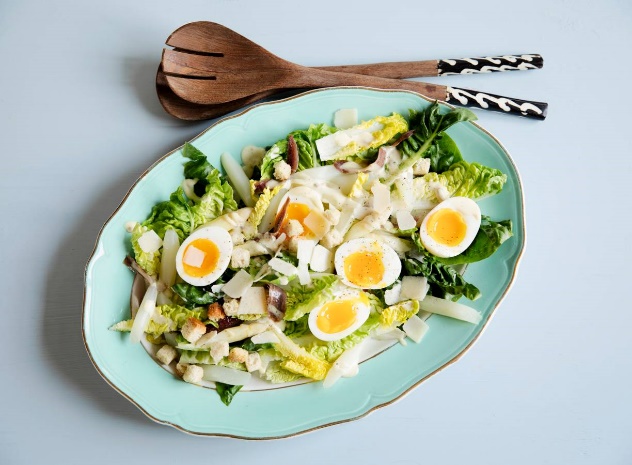 Ingrediënten: 4 personen500 g verse witte asperges4 middelgrote eieren2 kropjes babyromainesla10 ansjovisfilets in olijfolie2 el mayonaise   1 tl dijonmosterd50 ml extra vierge olijfolie20 g saladecroutons knoflook45 g Parmigiano Reggiano-flakesAan de slag:1 Schil de asperges rondom met een dunschiller vanaf vlak onder het kopje naar beneden. Snijd 2 cm van de houtachtige onderkant en snijd de asperges in stukken van 4 cm. Kook 8 min. in ruim water met eventueel zout. Kook ondertussen de eieren in 7 min. bijna hard. Giet de asperges af. Laat de eieren schrikken onder koud stromend water, pel en halveer overlangs.2Haal de blaadjes van de kropjes Romain sla los, snijd ze in lange repen en verdeel over een platte schaal.  Snijd ⅕ van de ansjovisfilets heel fijn.3Klop de mayonaise met 1 el citroensap (per 4 personen), de fijngesneden ansjovis en de mosterd met een garde los in een kom. Voeg druppelsgewijs de olie toe. Breng de dressing op smaak met peper.4Verdeel de asperges, eieren, de rest van de ansjovisfilets, de dressing, croutons en kaas over de sla.